Publish Your Self AssessmentYou will now attach and/or embed your self-assessment to the bottom of the blog post with the artifact you have chosen. You may choose to make this post private or public. After placing your artifact on a blog post, follow the instructions below.Categories - Self-AssessmentTags - Now tag your post using the tag that corresponds to the competency that you have written about. You can choose more than one. Please use lower case letters and be exact.#creativethinkingcc#communicationcc#criticalthinkingcc#socialresponsibilitycc#personalidentitycc#personalawarenessccUse the Add Document button located at the top of your post page and embed your self-assessment at the bottom of your blog post.Publish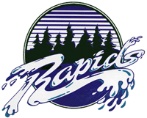 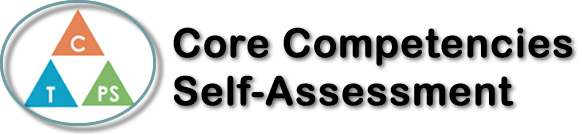 Name: Ethan Sherle Date:  Dec 21, 2017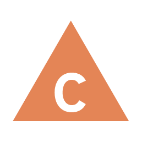 How does the artifact you selected demonstrate strengths & growth in the communication competency?In what ways might you further develop your communication competency?Self-ReflectionDescribe how the artifact you selected shows your strengths & growth in specific core competencies. The prompt questions on the left - or other self-assessment activities you may have done - may guide your reflection process.My WW1 artifact shows competencies in critical thinking and creative thinking. I really liked doing things project because I believe my idea was very fun and informative. I tried to make this as authentic as possible by using the proper flags of Austria-Hungary and Canada at the time. Like a said it was a very fun project because my punch line and the image of the poster matched. I got my idea from looking at a bunch of propaganda poster from WW1. This poster really helped me understand how the governments of each nation tried to get people to fight for them 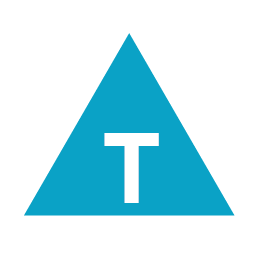 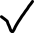 How does the artifact you selected demonstrate strengths & growth in the thinking competencies?In what ways might you further develop your thinking competencies?Self-ReflectionDescribe how the artifact you selected shows your strengths & growth in specific core competencies. The prompt questions on the left - or other self-assessment activities you may have done - may guide your reflection process.My WW1 artifact shows competencies in critical thinking and creative thinking. I really liked doing things project because I believe my idea was very fun and informative. I tried to make this as authentic as possible by using the proper flags of Austria-Hungary and Canada at the time. Like a said it was a very fun project because my punch line and the image of the poster matched. I got my idea from looking at a bunch of propaganda poster from WW1. This poster really helped me understand how the governments of each nation tried to get people to fight for them 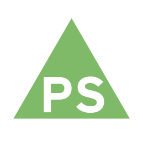 How does the artifact you selected demonstrate strengths & growth in the personal & social competencies?In what ways might you further develop your personal & social competencies?Self-ReflectionDescribe how the artifact you selected shows your strengths & growth in specific core competencies. The prompt questions on the left - or other self-assessment activities you may have done - may guide your reflection process.My WW1 artifact shows competencies in critical thinking and creative thinking. I really liked doing things project because I believe my idea was very fun and informative. I tried to make this as authentic as possible by using the proper flags of Austria-Hungary and Canada at the time. Like a said it was a very fun project because my punch line and the image of the poster matched. I got my idea from looking at a bunch of propaganda poster from WW1. This poster really helped me understand how the governments of each nation tried to get people to fight for them 